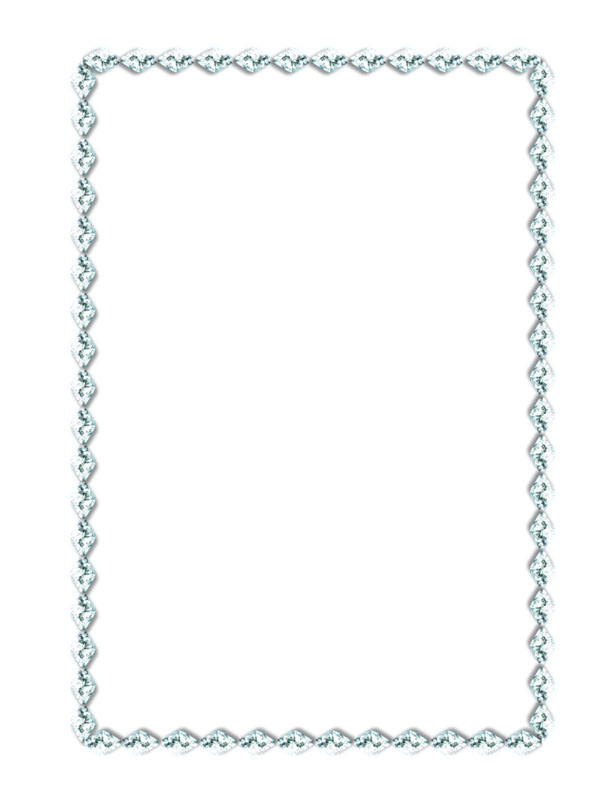 Большие православные праздники:Непереходящие праздники07.01 - Рождество Христово19.01 - Крещение Господне15.02 - Сретение Господне07.04 - Благовещение Пресвятой Богородицы12.07 – Святых первоверховных  апостолов Петра и Павла19.08 - Преображение Господне28.08 - Успение Пресвятой Богородицы21.09 - Рождество Пресвятой Богородицы27.09 - Воздвижение Креста Господня14.10 - Покров Пресвятой Богородицы04.12 - Введение во храм Пресвятой БогородицыБольшие православные праздники:Непереходящие праздники07.01 - Рождество Христово19.01 - Крещение Господне15.02 - Сретение Господне07.04 - Благовещение Пресвятой Богородицы12.07 – Святых первоверховных  апостолов Петра и Павла19.08 - Преображение Господне28.08 - Успение Пресвятой Богородицы21.09 - Рождество Пресвятой Богородицы27.09 - Воздвижение Креста Господня14.10 - Покров Пресвятой Богородицы04.12 - Введение во храм Пресвятой БогородицыБольшие православные праздники:Непереходящие праздники07.01 - Рождество Христово19.01 - Крещение Господне15.02 - Сретение Господне07.04 - Благовещение Пресвятой Богородицы12.07 – Святых первоверховных  апостолов Петра и Павла19.08 - Преображение Господне28.08 - Успение Пресвятой Богородицы21.09 - Рождество Пресвятой Богородицы27.09 - Воздвижение Креста Господня14.10 - Покров Пресвятой Богородицы04.12 - Введение во храм Пресвятой БогородицыБольшие православные праздники:Непереходящие праздники07.01 - Рождество Христово19.01 - Крещение Господне15.02 - Сретение Господне07.04 - Благовещение Пресвятой Богородицы12.07 – Святых первоверховных  апостолов Петра и Павла19.08 - Преображение Господне28.08 - Успение Пресвятой Богородицы21.09 - Рождество Пресвятой Богородицы27.09 - Воздвижение Креста Господня14.10 - Покров Пресвятой Богородицы04.12 - Введение во храм Пресвятой БогородицыПереходящие праздники1) Воскресение Господа нашего Иисуса Христа. ПАСХА!2016		1 мая	2017		16 апреля	2018		8 апреля	2019		28 апреля	2020		19 апреля2) Вход Господень в Иерусалим (в воскресение перед Пасхой)3) Вознесение Господне (40-й день после Пасхи)4) Пятидесятница. День Святой Троицы (50-й день после Пасхи)Дни особого поминовения усопших:2, 3 и 4 субботы Великого поста (Великий пост идет 7 недель перед Пасхой)Радоница (2-й вторник после Пасхи)Троицкая родительская суббота (суббота перед днем Святой Троицы)9 мая - Поминовение усопших воинов Дмитриевская родительская суббота (суббота перед 8 ноября)Переходящие праздники1) Воскресение Господа нашего Иисуса Христа. ПАСХА!2016		1 мая2017		16 апреля2018		8 апреля2019		28 апреля2020		19 апреля2) Вход Господень в Иерусалим (в воскресение перед Пасхой)3) Вознесение Господне (40-й день после Пасхи)4) Пятидесятница. День Святой Троицы (50-й день после Пасхи)Дни особого поминовения усопших:2, 3 и 4 субботы Великого поста (Великий пост идет 7 недель перед Пасхой)Радоница (2-й вторник после Пасхи)Троицкая родительская суббота (суббота перед днем Святой Троицы)9 мая - Поминовение усопших воинов Дмитриевская родительская суббота (суббота перед 8 ноября)Переходящие праздники1) Воскресение Господа нашего Иисуса Христа. ПАСХА!2016		1 мая	2017		16 апреля	2018		8 апреля	2019		28 апреля	2020		19 апреля2) Вход Господень в Иерусалим (в воскресение перед Пасхой)3) Вознесение Господне (40-й день после Пасхи)4) Пятидесятница. День Святой Троицы (50-й день после Пасхи)Дни особого поминовения усопших:2, 3 и 4 субботы Великого поста (Великий пост идет 7 недель перед Пасхой)Радоница (2-й вторник после Пасхи)Троицкая родительская суббота (суббота перед днем Святой Троицы)9 мая - Поминовение усопших воинов Дмитриевская родительская суббота (суббота перед 8 ноября)Переходящие праздники1) Воскресение Господа нашего Иисуса Христа. ПАСХА!2016		1 мая2017		16 апреля2018		8 апреля2019		28 апреля2020		19 апреля2) Вход Господень в Иерусалим (в воскресение перед Пасхой)3) Вознесение Господне (40-й день после Пасхи)4) Пятидесятница. День Святой Троицы (50-й день после Пасхи)Дни особого поминовения усопших:2, 3 и 4 субботы Великого поста (Великий пост идет 7 недель перед Пасхой)Радоница (2-й вторник после Пасхи)Троицкая родительская суббота (суббота перед днем Святой Троицы)9 мая - Поминовение усопших воинов Дмитриевская родительская суббота (суббота перед 8 ноября)